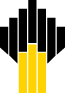 акционерное общество «Липецкнефтепродукт»(АО «Липецкнефтепродукт»)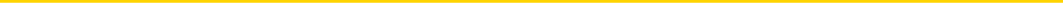 Почтовый/юридический адрес: ул. Гагарина, д.102, г. Липецк,  398016Тел. (4742)36-87-00, факс (4742) 35-45-42 e-mail: Sekr@lipetsk.rosneft.ruОКПО 03474299, ОГРН 1024800832550, ИНН/КПП 4822000201/482501001        АО «Липецкнефтепродукт» информирует Вас о начале процедуры по выбору покупателей автотранспорта и приглашает Вас принять участие в рассмотрении вопроса реализации автотранспорта принадлежащего Обществу.Необходимую информацию можно получить на сайте http://tender.rosneft.ru/ в разделе «Реализация невостребованных МТР» в период с  14.09.2021 г. по 31.12.2021 г.           В соответствии с руководящими документами и практикой, принятой в ПАО «НК«Роснефть», претендент на участие в закупке должен пройти процедуру предквалификации потенциальных покупателей и соответствовать указанным в документации обязательным требованиям.           Контактные лица:           Начальник отдела правового обеспечения, корпоративного управления и собственности Игнатьева Юлия Серафимовна (4742) 36-87-60;            Ведущий специалист отдела правового обеспечения, корпоративного управления и собственности Фурсова Ольга Анатольевна (4742) 36-87-36.   С уважением,Заместитель генерального директора по техническим вопросамглавный инженер                                                                               М.А.Соколенко                                                                       Исполнитель:Фурсова О.А.(4742) 36-87-36От   ________________________ № __________________На № _______________________от __________________Физическому лицуРуководителю организации